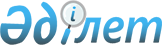 Об утверждении квалификационных требований к социальным работникамПриказ Министра труда и социальной защиты населения Республики Казахстан от 5 июня 2023 года № 201. Зарегистрирован в Министерстве юстиции Республики Казахстан 7 июня 2023 года № 32722
      Примечание ИЗПИ!      Вводится в действие с 01.07.20203
      В соответствии с абзацем тридцать третьем подпункта 5) статьи 12 Социального кодекса Республики Казахстан ПРИКАЗЫВАЮ:
      1. Утвердить квалификационные требования к социальным работникам согласно приложению к настоящему приказу.
      2. Признать утратившими силу:
      1) приказ Министра труда и социальной защиты населения Республики Казахстан от 14 августа 2018 года № 350 "Об утверждении квалификационных требований к социальным работникам" (зарегистрирован в Реестре государственной регистрации нормативных правовых актов под № 17383)
      2) пункт 5 приказа Министра труда и социальной защиты населения Республики Казахстан от 22 сентября 2022 года № 383 "О внесении изменений в некоторые приказы исполняющего обязанности Министра здравоохранения и социального развития Республики Казахстан, Министра здравоохранения и социального развития Республики Казахстан и Министра труда и социальной защиты населения Республики Казахстан" (зарегистрирован в Реестре государственной регистрации нормативных правовых актов под № 29785)
      3. Департаменту социальных услуг Министерства труда и социальной защиты населения Республики Казахстан в установленном законодательством порядке обеспечить:
      1) государственную регистрацию настоящего приказа в Министерстве юстиции Республики Казахстан;
      2) размещение настоящего приказа на интернет-ресурсе Министерства труда и социальной защиты населения Республики Казахстан после его официального опубликования;
      3) в течение десяти рабочих дней после государственной регистрации настоящего приказа в Министерстве юстиции Республики Казахстан представление в Департамент юридической службы Министерства труда и социальной защиты населения Республики Казахстан сведений об исполнении мероприятий, предусмотренных подпунктами 1) и 2) настоящего пункта.
      4. Контроль за исполнением настоящего приказа возложить на курирующего вице-министра труда и социальной защиты населения Республики Казахстан.
      5. Настоящий приказ вводится в действие с 1 июля 2023 года и подлежит официальному опубликованию.
      СОГЛАСОВАНМинистерство здравоохраненияРеспублики Казахстан
      СОГЛАСОВАНМинистерство просвещенияРеспублики Казахстан Квалификационные требования к социальным работникам Глава 1. Общее положение
      1. Настоящие квалификационные требования к социальным работникам разработаны в соответствии с абзацем тридцать третьем подпункта 5) статьи 12 Социального кодекса Республики Казахстан и определяют квалификационные требования к следующим социальным работникам в сфере социальной защиты населения:
      1) социальный работник по оценке и определению потребности в специальных социальных услугах;
      2) консультант по социальной работе;
      3) специалист по социальной работе;
      4) социальный работник по уходу за престарелыми и лицами с инвалидностью;
      5) социальный работник по уходу за детьми с инвалидностью и лицами с инвалидностью старше восемнадцати лет с психоневрологическими заболеваниями. Глава 2. Квалификационные требования к социальным работникам
      2. Требования к квалификации к социальному работнику по оценке и определению потребности в специальных социальных услугах в сфере социальной защиты:
      специалист высшего уровня квалификации:
      высшей категории – высшее (или послевузовское) образование (социальное, психологическое, педагогическое, медицинское) и стаж работы в качестве специалиста высшего уровня квалификации первой категории не менее трех лет;
      первой категории – высшее (или послевузовское) образование (социальное, психологическое, педагогическое, медицинское) и стаж работы в качестве специалиста высшего уровня квалификации второй категории не менее двух лет;
      второй категории – высшее (или послевузовское) образование (социальное, психологическое, педагогическое, медицинское) и стаж работы в качестве специалиста высшего уровня квалификации без категории не менее двух лет;
      без категории – высшее (или послевузовское) образование (социальное, психологическое, педагогическое, медицинское) без требований к стажу работы по специальности.
      3. Требования к квалификации к консультанту по социальной работе:
      специалист высшего уровня квалификации:
      высшей категории – высшее (или послевузовское) образование (социальное, педагогическое, медицинское) и стаж работы в должности специалиста высшего уровня квалификации первой категории не менее трех лет;
      первой категории – высшее (или послевузовское) образование (социальное, педагогическое, медицинское) и стаж работы в должности специалиста высшего уровня квалификации второй категории не менее двух лет;
      второй категории – высшее (или послевузовское) образование (социальное, педагогическое, медицинское) и стаж работы в должности специалиста высшего уровня квалификации без категории не менее одного года;
      без категории – высшее (или послевузовское) образование (социальное, педагогическое, медицинское) без предъявления требований к стажу работы.
      4. Требования к квалификации к специалисту по социальной работе:
      специалист высшего уровня квалификации:
      высшей категории – высшее (или послевузовское) образование (социальное, педагогическое, медицинское) и стаж работы в качестве специалиста высшего уровня квалификации первой категории не менее трех лет;
      первой категории – высшее (или послевузовское) образование (социальное, педагогическое, медицинское) и стаж работы в качестве специалиста высшего уровня квалификации второй категории не менее двух лет;
      второй категории – высшее (или послевузовское) образование (социальное, педагогическое, медицинское) и стаж работы в качестве специалиста высшего уровня квалификации без категории не менее одного года;
      без категории – высшее (или послевузовское) образование (социальное, педагогическое, медицинское) без предъявления требований к стажу работы;
      специалист среднего уровня квалификации:
      высшей категории – техническое и профессиональное (среднее специальное, среднее профессиональное) (социальное, педагогическое, медицинское) образование и стаж работы в должности специалиста среднего уровня квалификации первой категории не менее трех лет;
      первой категории – техническое и профессиональное (среднее специальное, среднее профессиональное) (социальное, педагогическое, медицинское) и стаж работы в должности специалиста среднего уровня квалификации второй категории не менее двух лет;
      второй категории – техническое и профессиональное (среднее специальное, среднее профессиональное) (социальное, педагогическое, медицинское) и стаж работы в должности специалиста среднего уровня квалификации без категории не менее одного года;
      без категории – техническое и профессиональное (среднее специальное, среднее профессиональное) (социальное, педагогическое, медицинское) без предъявления требований к стажу работы.
      5. Требования к квалификации к социальному работнику по уходу за престарелыми и лицами с инвалидностью:
      специалист высшего уровня квалификации:
      высшей категории – высшее (или послевузовское) образование (социальное, экономическое, психологическое, педагогическое, медицинское) и стаж работы в качестве специалиста высшего уровня квалификации первой категории не менее двух лет;
      первой категории – высшее (или послевузовское) образование (социальное, экономическое, психологическое, педагогическое, медицинское) и стаж работы в качестве специалиста высшего уровня квалификации второй категории не менее одного года;
      второй категории – высшее (или послевузовское) образование (социальное, экономическое, психологическое, педагогическое, медицинское) и стаж работы в качестве специалиста высшего уровня квалификации без категории не менее одного года;
      без категории – высшее (или послевузовское) образование (социальное, экономическое, психологическое, педагогическое, медицинское) без предъявления требований к стажу работы;
      специалист среднего уровня квалификации:
      высшей категории – техническое и профессиональное (среднее специальное, среднее профессиональное) образование (социальное, экономическое, психологическое, педагогическое, медицинское) и стаж работы в должности специалиста среднего уровня квалификации первой категории не менее двух лет;
      первой категории – техническое и профессиональное (среднее специальное, среднее профессиональное) образование (социальное, экономическое, психологическое, педагогическое, медицинское) и стаж работы в должности специалиста среднего уровня квалификации второй категории не менее одного года;
      второй категории – техническое и профессиональное (среднее специальное, среднее профессиональное) образование (социальное, экономическое, психологическое, педагогическое, медицинское) и стаж работы в должности специалиста среднего уровня квалификации без категории не менее одного года;
      без категории – техническое и профессиональное (среднее специальное, среднее профессиональное) образование (социальное, экономическое, психологическое, педагогическое, медицинское) или основное среднее образование и сертификат по социальной подготовке.
      6. Требования к квалификации к социальному работнику по уходу за детьми с инвалидностью и лицами с инвалидностью старше восемнадцати лет с психоневрологическими заболеваниями:
      специалист высшего уровня квалификации:
      высшей категории – высшее (или послевузовское) образование (социальное, экономическое, психологическое, педагогическое, медицинское) и стаж работы в качестве специалиста высшего уровня квалификации первой категории не менее двух лет;
      первой категории – высшее (или послевузовское) образование (социальное, экономическое, психологическое, педагогическое, медицинское) и стаж работы в качестве специалиста высшего уровня квалификации второй категории не менее одного года;
      второй категории – высшее (или послевузовское) образование (социальное, экономическое, психологическое, педагогическое, медицинское) и стаж работы в качестве специалиста высшего уровня квалификации без категории не менее одного года;
      без категории – высшее (или послевузовское) образование (социальное, экономическое, психологическое, педагогическое, медицинское) без предъявления требований к стажу работы;
      специалист среднего уровня квалификации:
      высшей категории – техническое и профессиональное (среднее специальное, среднее профессиональное) (социальное, педагогическое, медицинское) и стаж работы в должности специалиста среднего уровня квалификации первой категории не менее двух лет;
      первой категории – техническое и профессиональное (среднее специальное, среднее профессиональное) (социальное, педагогическое, медицинское) и стаж работы в должности специалиста среднего уровня квалификации второй категории не менее одного года;
      второй категории – техническое и профессиональное (среднее специальное, среднее профессиональное) (социальное, педагогическое, медицинское) и стаж работы в должности специалиста среднего уровня квалификации без категории не менее одного года;
      без категории – техническое и профессиональное (среднее специальное, среднее профессиональное) (социальное, педагогическое, медицинское) или основное среднее образование и сертификат по социальной подготовке.
					© 2012. РГП на ПХВ «Институт законодательства и правовой информации Республики Казахстан» Министерства юстиции Республики Казахстан
				
      Министр трудаи социальной защиты населенияРеспублики Казахстан

Т. Дуйсенова
Утвержден
приказом Министра труда
и социальной защиты населения
Республики Казахстан
от 5 июня 2023 года № 201